ESPAÑA EN MARCHA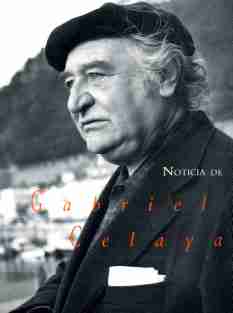 Nosotros somos quien somos. 
¡Basta de Historia y de cuentos! 
¡Allá los muertos! Que entierren como Dios manda a sus muertos.Ni vivimos del pasado, 
ni damos cuerda al recuerdo. 
Somos, turbia y fresca, un agua que atropella sus comienzos.Somos el ser que se crece. 
Somos un río derecho. 
Somos el golpe temible de un corazón no resuelto.Somos bárbaros, sencillos. 
Somos a muerte lo ibero 
que aún nunca logró mostrarse puro, entero y verdadero.De cuanto fue nos nutrimos, 
transformándonos crecemos 
y así somos quienes somos golpe a golpe y muerto a muerto.¡A la calle! que ya es hora 
de pasearnos a cuerpo 
y mostrar que, pues vivimos, anunciamos algo nuevo.No reniego de mi origen 
pero digo que seremos 
mucho más que lo sabido, los factores de un comienzo.Españoles con futuro 
y españoles que, por serlo, 
aunque encarnan lo pasado no pueden darlo por bueno.Recuerdo nuestros errores 
con mala saña y buen viento. 
Ira y luz, padre de España, vuelvo a arrancarte del sueño.Vuelvo a decirte quién eres. 
Vuelvo a pensarte, suspenso. 
Vuelvo a luchar como importa y a empezar por lo que empiezo.No quiero justificarte 
como haría un leguleyo, 
Quisiera ser un poeta y escribir tu primer verso.España mía, combate 
que atormentas mis adentros, 
para salvarme y salvarte, con amor te deletreo.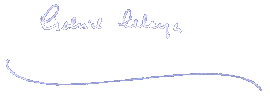 Gabriel Celaya